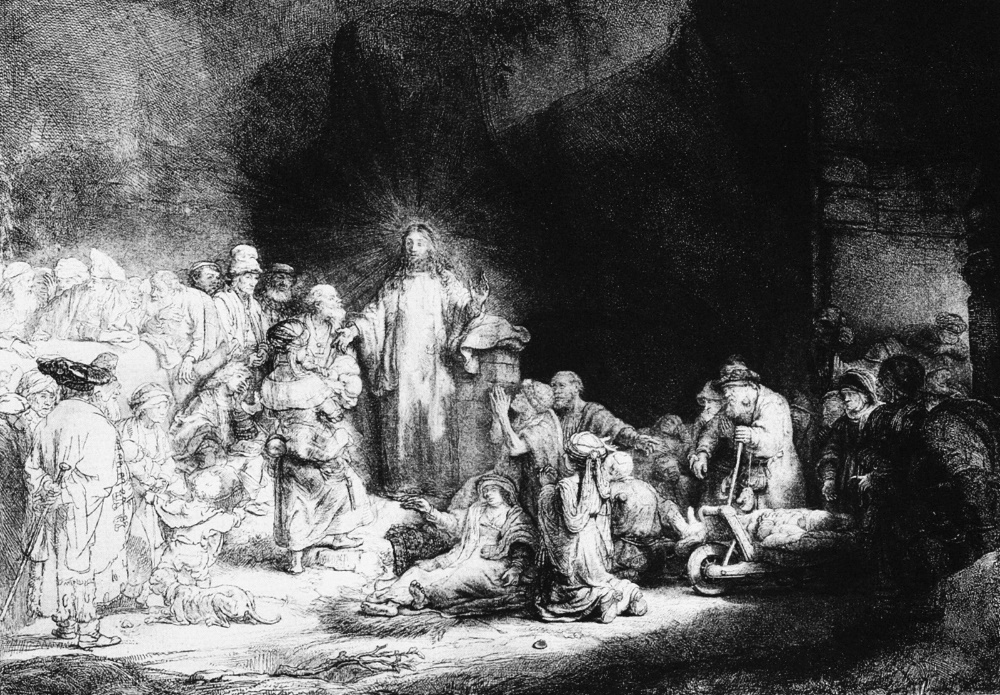 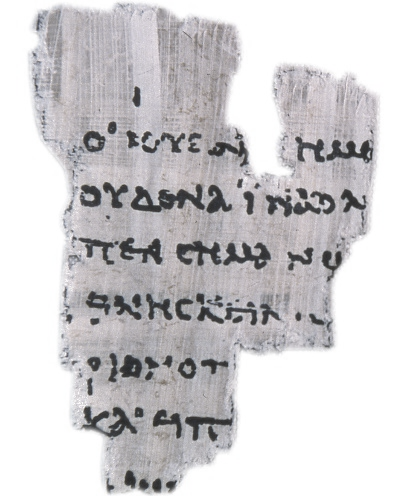 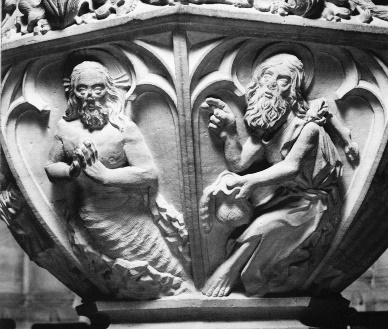 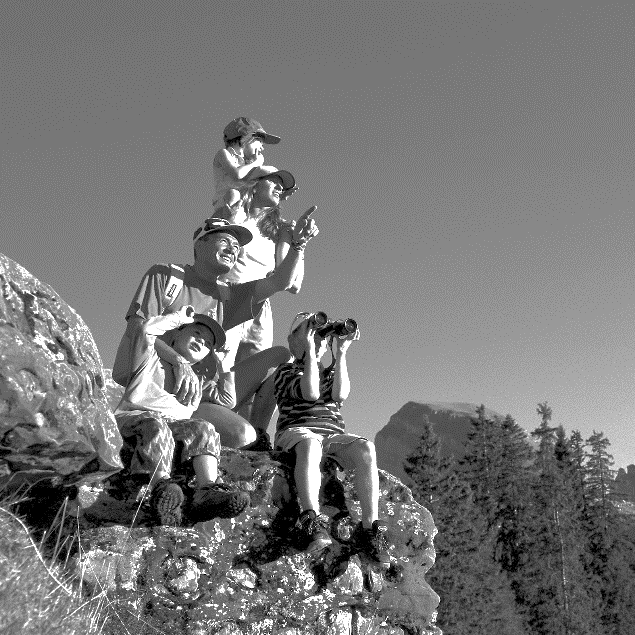 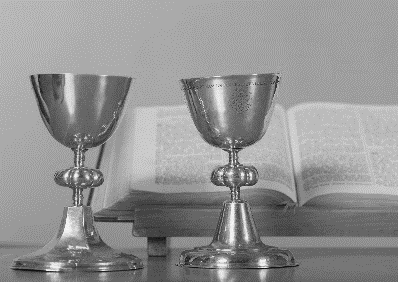 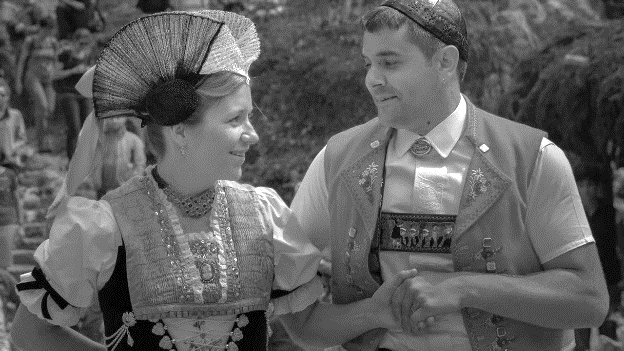 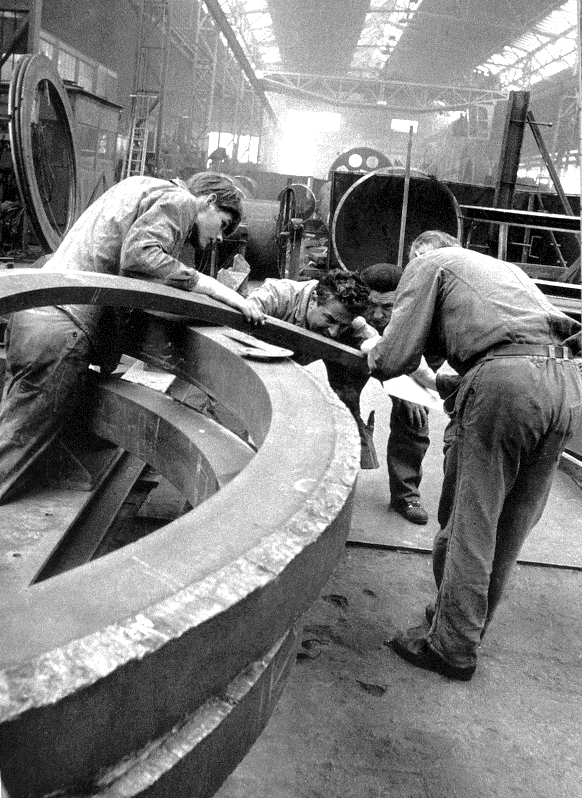 So hat Gott die Welt geliebtPredigtreihe in der Kirche Hundwil über die Herzstücke des Glaubens
Paul Bernhard Rothen, Dr. theol., Gemeindepfarrer in Hundwil, Präsident der Stiftung Bruder Klaus«Habt ihr nicht gelesen?»
Sonntag, 5. Juli 2020, 10.00 Uhr, mit dem Bommgrüppli«Alle Schrift, von Gott eingegeben, ist nützlich»
Sonntag, 16. August 2020, 10.00 Uhr, mit Robert Jud, Orgel«Der Name, der über allen Namen ist»
Sonntag, 13. September 2020, 10.00 Uhr, mit Marianne Bänziger, Handharmonika«Durch das Gesetz kommt Erkenntnis der Sünde»
Sonntag, 20. September 2020, Eidg. Dank-, Buss- und Bettag, 10.00 Uhr: Abendmahlsgottesdienst, mit dem Männerchor Hundwil«Getauft in seinen Tod»
Reformationssonntag, 1. November 2020, 10.00 Uhr: Abendmahl, mit Robert Jud, Orgel«So sollt ihr beten!»
Sonntag, 8. November 2020, 10.00 Uhr, mit einer Suite von Georg Friedrich Händel«Von der Erde bist du genommen»
Ewigkeitssonntag, 22. November 2020, 10.00 Uhr, mit Annina Künzi, Gesang, und R. Jud, Orgel«Zum Bilde Gottes schuf er sie»
1. Advent, Sonntag, 29. November 2020, 10.00 Uhr: Abendmahl, mit Robert Jud, Orgel«Die Spreu wird er verbrennen»
3. Advent, Sonntag, 13. Dezember 2020, 10.00 Uhr, mit Barbara Kind, Orgel«Damit wir die Kindschaft empfingen»
Weihnachtstag, 25. Dezember 2020, 10 Uhr: Abendmahl, mit Robert Jud, Orgel«Zu seinem Gedächtnis»
Neujahrstag, 1. Januar 2021, 10 Uhr, mit Robert Jud, Orgel«Wer mich bekennt vor den Menschen…»
Sonntag, 10. Januar 2021, 10.00 Uhr«Was ihr binden werdet auf Erden…»
Sonntag, 24. Januar 2021, 10.00 Uhr«Ordnet euch unter»
Sonntag, 14. Februar 2021, 10.00 Uhr«Glaube, Hoffnung, Liebe, diese drei»
Sonntag, 21. Februar 2021, 10.00 Uhr